Catanduvas, 11 de maio de 2020Professora: Angela Marilha Miotto                           2ª Professora: Edilaine Antunes Gonçalves                     Aluno: Gustavo Nathan Daniel Berger3º Ano MatutinoDisciplina de Ciências Localizem na apostila a disciplina de CiênciasJunto com algum familiar leia as páginas 3 e 4 para relembrar o que já havíamos estudado na sala de aula. Pode escrever e grifar na apostila. A apostila é sua! Leitura da página 5 e 6.O céu de dia e à noite Você sabe por que os dias e as noites ocorrem? A resposta está no movimento da Terra: nosso planeta nunca para! A Terra realiza vários movimentos. O movimento responsável pelos dias e as noites é chamado rotação e ocorre quando a Terra gira em torno de si própria.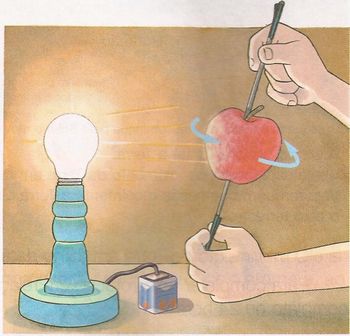 Observe a imagem e imagine que a lâmpada representa o Sol, e a maçã nosso planeta. Observe que a região iluminada é dia, e na região que não recebe luz do Sol é noite. Realize a atividade de rotação, você vai precisar de uma lanterna ou a lanterna do celular para representar a luz do Sol;Uma maçã, laranja, bola ou qualquer objeto redondo para representar o Planeta Terra;Observe a representação do Movimento de rotação da Terra, na página 5 ou a representação da imagem acima. Vai girando o objeto redondo e perceba que um lado fica iluminado esse lado chamamos de dia. O lado sem iluminação chamamos de noite.Atividade Avaliativa Fazer a atividade 1 da página 7 (em folha de ofício ou de desenho se possível)Colocar nome e série. Esta atividade deverá fotografar e mandar no meu whatsapp particular até dia 15 de maio, pois será uma atividade avaliativa para a disciplina de Ciências.Fazer a atividade 2 da página 7 na Apostila.Desenhar no caderno e escrever o nome das figuras abaixo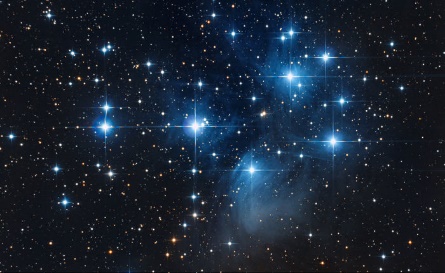 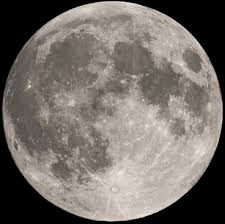 _____________________                    ________________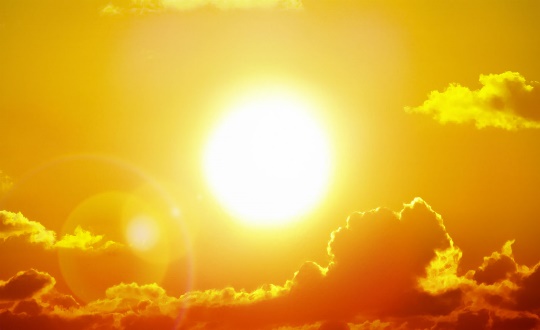 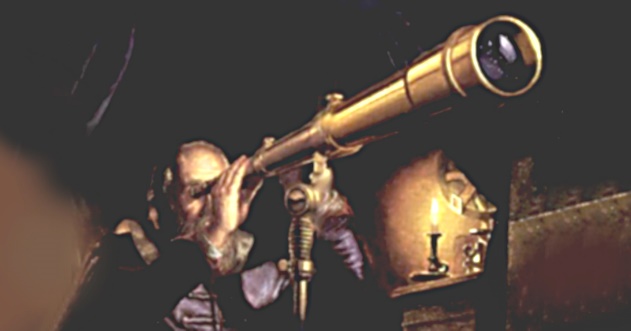 __________________________    ______________________________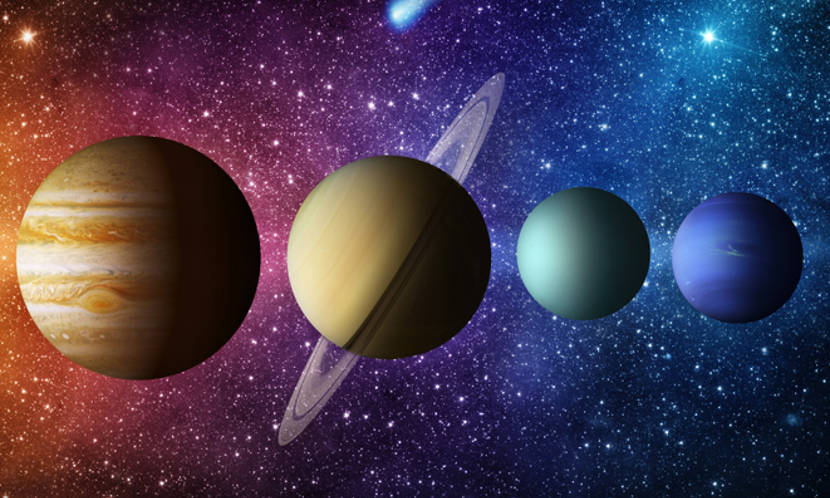 _____________________________Fazer leitura das páginas 8 e 9 e as atividades na apostila.Estou à disposição no WhatsApp. BOM ESTUDO!